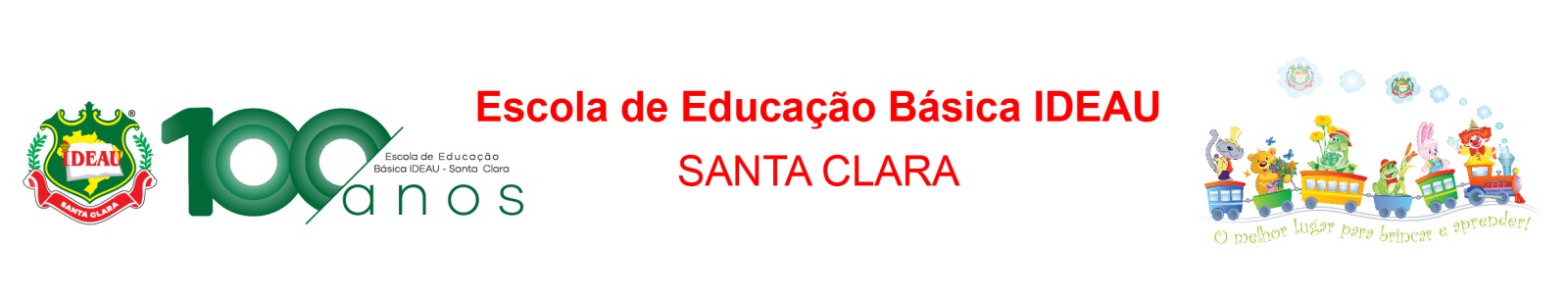 Caderno para os seguintes componentes curriculares: Língua Portuguesa, Matemática, Biologia, História, Geografia, Ensino Religioso, Língua Inglesa, Arte, Física, Química, Filosofia, SociologiaCaderno Pequeno Simples (Redação) Dicionário da Língua Portuguesa (sugestão Aurélio)Dicionário de Inglês/Português (sugestão Oxford Escolar)Caneta (azul, preta e vermelha)LápisPasta plástica com elástico e abasBorrachaApontadorTransferidorLápis de corTesoura sem pontaRégua de 30 cm transparenteColaJaleco Branco da Escola Esta lista encontra-se disponível na Secretaria da Escola e no site www.ideau.com.brO uso do UNIFORME COMPLETO é OBRIGATÓRIO (parte superior) para todos os dias de aula e atividades extraclasse. Nas atividades esportivas, parte superior e inferior completa. As peças poderão ser adquiridas na Loja de Uniformes da Escola.Nos laboratórios uso de Jaleco Branco OBRIGATÓRIO.Outros materiais alternativos poderão ser solicitados durante o ano letivo.Economize: Reutilize os materiais